Lokal w kancelarii  (okolica  ul. Lubicz).Kancelaria poszukuje osób chętnych do współdzielenia lokalu kancelarii w zadbanej kamienicy w ścisłym centrum Krakowa przy ul. Radziwiłłowskiej (przecznica ul. Lubicz). Lokal jest przestronny, komfortowo i w pełni umeblowany oraz wyposażony w wysokiej jakości sprzęt biurowy IT (wifi, okablowanie sieciowe, urządzenie wielofunkcyjne formatu A3, skaner automatyczny z podajnikiem). W okolicy: Rynek, sądy, poczta 24h, łatwy dojazd MPK z każdej części Krakowa, oraz PKP. Brak problemów z parkowaniem – wolne miejsca bezpośrednio przy budynku lub obok w Galerii Krakowskiej (tani parking). Wygodne warunki pracy. Oferta obejmuje prawo do korzystania z pełnego zaplecza lokalu, w tym w szczególności: sali konferencyjnej z systemem rezerwacji, poczekalni, zamykanych szafek na dokumenty, aneksu kuchennego itd. Korzystanie z zasobów lokalowych bez inwestycji i znacznego początkowego wkładu własnego.Kancelaria udostępni: 3 osobowy osobny gabinet lub zorganizowane miejsca pracy (osobne biurka z fotelem obrotowym, kontenerkiem) z dostępem do Internetu, kserokopiarki sieciowej, zamykanych szafek, salki konferencyjnej, pomieszczeń socjalnych). Możliwa także rejestracja samego adresu kancelarii, obsługa korespondencji, oraz rezerwacja salki na spotkania. Cena uzależniona od zakresu korzystania z zasobów lokalu.Informacje pod numerem telefonu: 602 499 671.ZAPRASZAM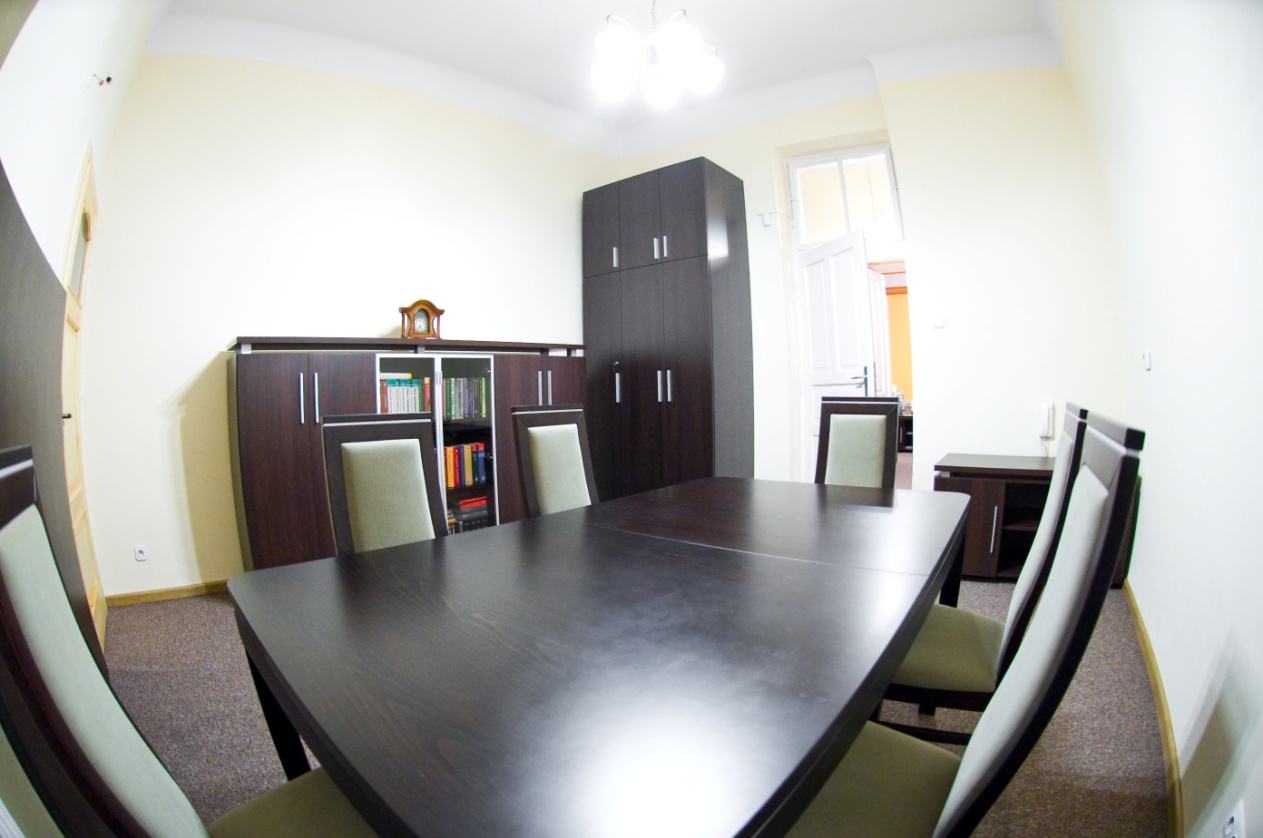 